DANCING WITH GOD THROUGH THE ARTSIntroduction"Thus the heavens and the earth and all their array were completed.  Since on the seventh day God was finished with the work he had been doing, he rested on the seventh day form all the work he had undertaken," Genesis 2:1Many believe God is still resting, just letting creation just take off on its own and do its own thing, good or bad.  Many believe that creation is still evolving into many new and different life-forms even while others are heading for extinction.  And some believe that God is involved in his creation by interacting with them through the very nature of their being; through seeing and hearing and smelling and tasting and touching.  The universe exists not to abuse or destroy but to discover and interact.A simple thing as breathing can be turned to singing or reciting or whistling or playing all the various instrument that we have created turning airwaves into music, where others can move their bodies in so many different and various way eventually dancing to the music with or without words.A simple thing as color made from the different and various minerals around us and mixed or not into a medium of egg yellow or water or oil or acrylics or wax to create compositions of great beauty.  And we can list many simple things to be creative with that allows us to enter into the Dance with God."God want you to be creative," writes Dominick Albano in the February 2021 issue from his article with the same title above of the Catholic Telegraph.  He mentions three main reasons why people do not create: they believe they can't, they shouldn't, or they are afraid of what other people will think.  I believe that God is not resting up in the heavens but is within and inviting us to dance with him through the arts.  You choose which one, or all, but at least pick one, and then do it.Through this short series, I would like to tell you why you should dance with God through the arts, what you will get out of it, and if you already are, then how you can go deeper.  Dominick ends his short article by reminding us that "God made us in His image, and He invites us to create.  Creation is an act of God.  It is the first, the foundation and, ultimately, the redemptive."Here is my contribution to creation, a 'snow owl' painted on 18" x 24" black canvas in acrylics.  This is one of my favorites, and the enjoyment was not only in the final product but also in the making.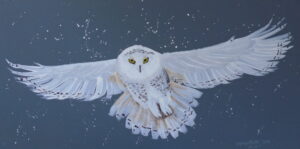 My hope is that not only will you find God inviting you to dance through the arts, but you will also find it a time of prayer.Just let go and let God teach you the steps!